ЛК наблюдателя. Use casesТермины и определенияСистема -- Личный кабинет (ЛК) наблюдателя.Общие требованияЛК работает в полноэкранном режимеЭлементы управления ЛКБлок трансляции видео с УИК (далее, блок видео)Чат наблюдения за УИКБлок контактовИнформационный блокУБЕРКнопка Просмотр видеоБлок видеоТерминология разделаОкно просмотра видео -- элемент управления содержащий несколько контролов, в том числе отображающий видео стрим.Видео стрим (стрим) -- потоковое видео, получаемое с участков и отображаемое в ЛК в разных масштабах в зависимости от текущего выбранного пользователем ЛК режимаОбщие требования к блоку видеоБлок видео занимает большую часть ЛКБлок видео с УИК может работать в двух режимах:Одно основное окно просмотра видеоДва основных окна просмотра видеоРежимы работы блока видеоОдно основное окноНазначениеНаблюдение за одним УИК: отображаются 2 видео стрима с максимизацией одного видео стрима, второй стрим в уменьшенном масштабе поверх первогоНаблюдение за двумя УИК: отображаются 4 видео стрима с максимизацией одного видео стрима, 2,3,4 стримы в уменьшенном масштабе поверх первогоДва основных окнаНазначениеНаблюдение за одним УИК: отображается 2 видео стрима в одинаковом масштабе В параллели: одним справа, другой слеваОдин над другим (для вертикальных экранов)Наблюдение за двумя УИК: отображается 2 видео стрима в одинаковом масштабе (по одному от каждого УИК) и другие 2 стрима в уменьшенном масштабе поверх первыхЭлементы управления Окна просмотра видеоОсновное окно просмотраДополнительное окно просмотраКнопка “Начать запись”Блок записанных видеоЧат наблюдения за УИКОбщие требования к чату наблюдения за УИКПод каждый УИК в начале суток дня наблюдения заводится чат.Чат конкретного УИК доступенОператорам call центра (каждый входит под своим именем / логином)Наблюдателям за данным УИКБлок контактовИнформационный блокКнопка переключатель “Приостанавливаю наблюдение”Список кейсовАвторизацияПервый вход в систему (принудительное конфигурирование)Повторный вход в системуРабота с видеоМаксимизация области отображения стримаСмена максимизированного стримаСмена местоположения минимизированных стримов(опционально) изменение размера минимизированных стримов (1/9, 1/16...)Переход в режим равномерного масштабирования стримовНачать запись нарушенияСдвинуть точку начала нарушения (-15 сек, -30 сек, -45сек, -1 мин, -2 мин...)Закончить запись нарушенияСдвинуть точку окончания нарушения (-15 сек, -30 сек, -45сек, -1 мин, -2 мин...)Указать комментарий к нарушению с использованием шаблонов для быстрого заполненияПриостановление и возобновление наблюденияПодать сигнал в сообщество “Отхожу от компьютера” (5 мин, 15 мин, 30 мин, 1 час, до конца дня) Подать сигнал “Вернулся к наблюдению”Работа с чатомНаписать в чатНаписать в чат, выделив адресатаЗвонки из ЛКРабота с информационным блокомИзменение настроекСистемные кейсыПолучить оповещение “Требуется наблюдение на (время) за участком <N>”ПринятьОтклонить (+ отклонение по таймауту)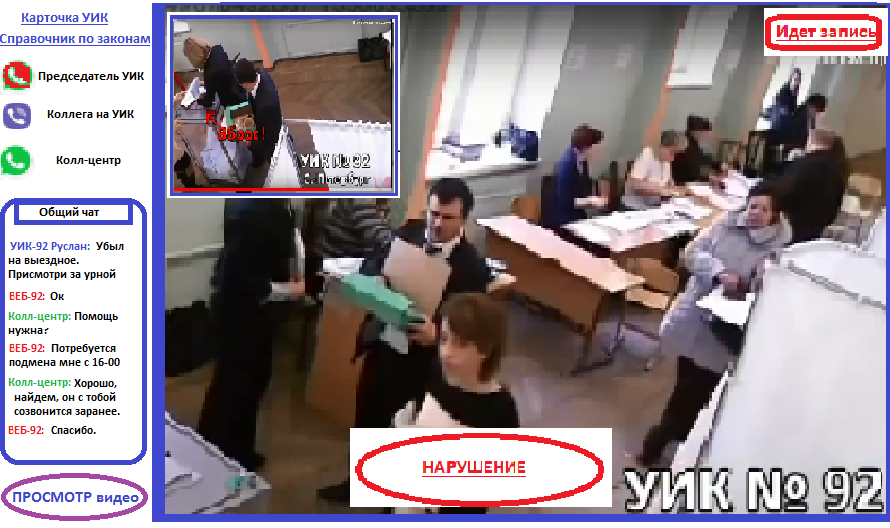 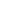 